Name ______________________________Period _____Homework due Friday, September 7List at least 5 examples of where you have seen circles (or part of a circle.)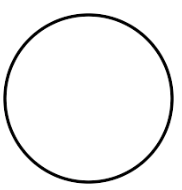 List at least 5 examples of cylinders in your life.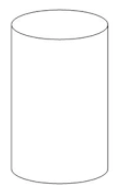 Name ______________________________Period _____Homework due Friday, September 7List at least 5 examples of where you have seen circles (or part of a circle.)List at least 5 examples of cylinders in your life.